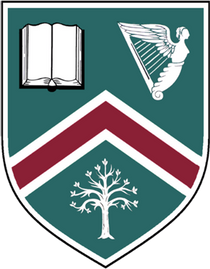    Strathearn School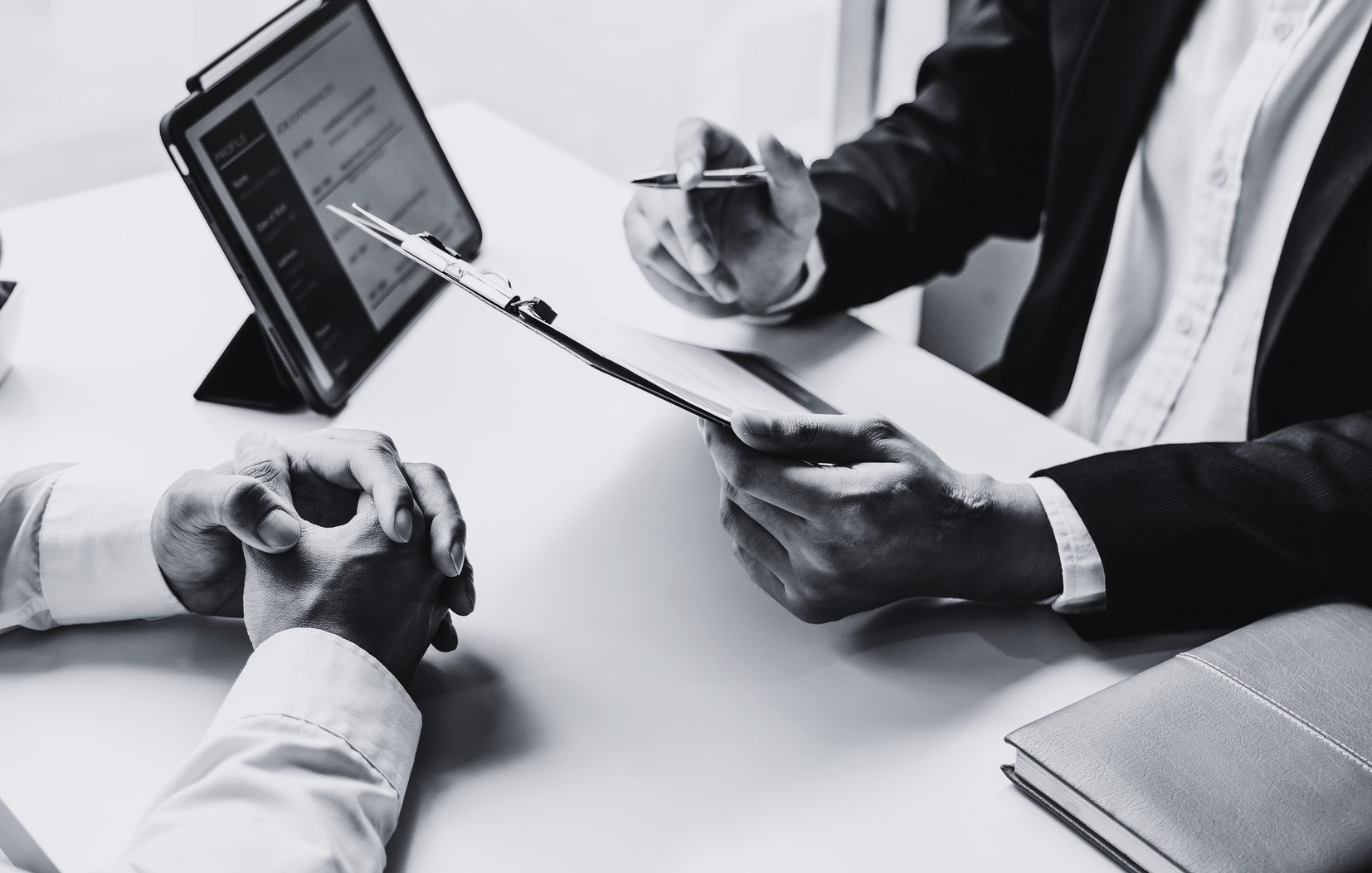 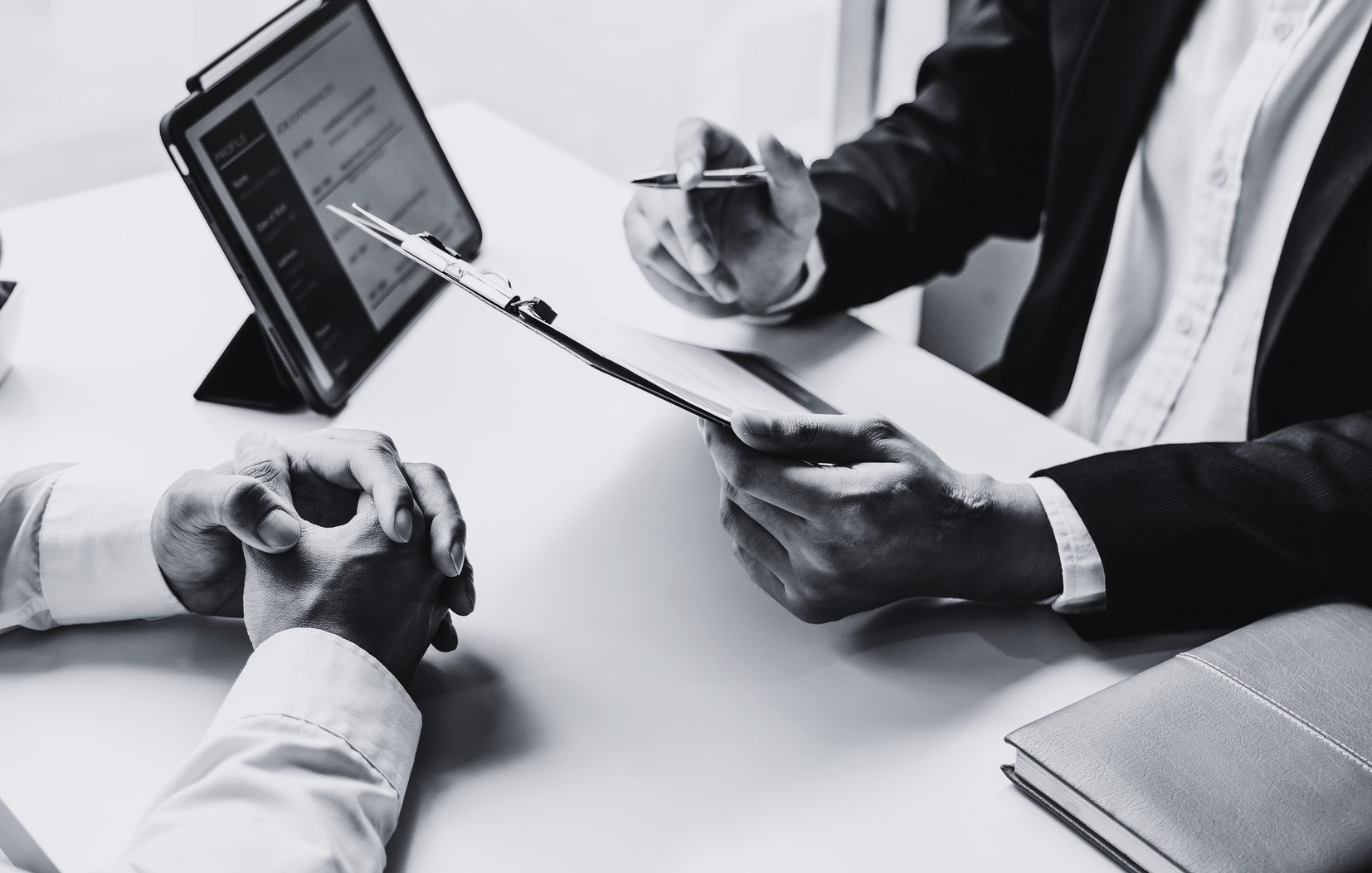 EMPLOYMENT APPLICATION FORM1.	PERSONAL INFORMATION2.   REHABILITATION OF OFFENDERS (NORTHERN IRELAND) ORDER 19783.   PROTECTION OF CHILDREN & VULNERABLE ADULTS (NORTHERN IRELAND) ORDER 20034.   DISABILITY DISCRIMINATION ACT 19985.   EDUCATIONAL & PROFESSIONAL QUALIFICATIONS6.   EMPLOYMENT HISTORY7.	OTHER INFORMATION8.	REFERENCES9.	DECLARATIONCompleted application form must be returned to:Suzanne Coffey at: scoffey225@c2kni.net no later than the date and time specified on the cover page of this application.Position Applied For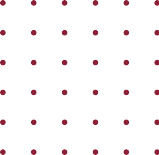 CLEANER (Preparatory Department)Closing Date & TimeFRIDAY 26 APRIL 2024, 12 NOONName of ApplicantEmail addressTelephone number TitleSurnameForenameMiddle NameAddress (including Postcode)Email AddressTelephone number Date of Birth Do you have the right to work in the UK?Do you have the right to work in the UK?Do you have the right to work in the UK?YES/NOHave you ever been convicted of a criminal offence?  If yes, please provide details below:YES/NOIs there any reason why you would not be suitable to work with children or young people in an educational setting? If yes, please provide details below:YES/NOIf you consider yourself to have a disability, please provide details of any reasonable adjustments in relation to communication, assistance or access that you may require if invited for interview:DateExamination LevelExamination Subject / Examination Board GradeCurrent EmployerCurrent EmployerCurrent EmployerCurrent EmployerCurrent EmployerCurrent EmployerName & Address of EmployerEmployment Dates To & FromEmployment Dates To & FromJob Title & Main Duties & Responsibilities:Job Title & Main Duties & Responsibilities:Notice Period & Reason for LeavingPrevious EmploymentPrevious EmploymentPrevious EmploymentPrevious EmploymentPrevious EmploymentPrevious EmploymentName & Address of EmployerName & Address of EmployerEmployment Dates To & FromEmployment Dates To & FromJob Title & Main Duties & Responsibilities:Reason for LeavingPrevious EmploymentPrevious EmploymentPrevious EmploymentPrevious EmploymentPrevious EmploymentPrevious EmploymentName & Address of EmployerName & Address of EmployerEmployment Dates To & FromEmployment Dates To & FromJob Title & Main Duties & Responsibilities:Reason for LeavingPlease provide any other information that you feel is relevant and specifically applies to this position as set out within the Job Description.Name of RefereeJob TitleAddress including PostcodeEmail AddressTelephone NumberName of RefereeJob TitleAddress including PostcodeEmail AddressTelephone NumberRepresentations and UndertakingsRepresentations and UndertakingsRepresentations and Undertakings1.I have read all of the information pertaining to the position for which I am applying, and I declare that the information contained in this application form is true and accurate.I have read all of the information pertaining to the position for which I am applying, and I declare that the information contained in this application form is true and accurate.2.I understand that the information on this application form is covered by the provisions of the General Data Protection Regulations and the Data Protection Act 2018 and is required by the School for the purpose of processing my application.  I confirm that I have received a copy of the Privacy Notice for Teaching Staff prepared by the School and that I have read and understood said Privacy Notice.I understand that the information on this application form is covered by the provisions of the General Data Protection Regulations and the Data Protection Act 2018 and is required by the School for the purpose of processing my application.  I confirm that I have received a copy of the Privacy Notice for Teaching Staff prepared by the School and that I have read and understood said Privacy Notice.3.I understand and agree that:I understand and agree that:a.the provision of false information or the suppression of any material fact may result in disqualification from the recruitment process or, if appointed, in termination of employment;the provision of false information or the suppression of any material fact may result in disqualification from the recruitment process or, if appointed, in termination of employment;b.if I am unable to provide evidence of qualifications, suitable references, or the right to live and work in the United Kingdom, then any offer of employment may be rescinded or employment terminated;if I am unable to provide evidence of qualifications, suitable references, or the right to live and work in the United Kingdom, then any offer of employment may be rescinded or employment terminated;c.the direct or indirect canvassing of any governor, officer, employee or advisor of Strathearn School, Belfast in relation to this appointment will result in disqualification from the recruitment process;the direct or indirect canvassing of any governor, officer, employee or advisor of Strathearn School, Belfast in relation to this appointment will result in disqualification from the recruitment process;d.pursuant to the Rehabilitation of Offenders (Exceptions) Order (NI) 1979, this post is considered to be excepted from the Rehabilitation of Offenders (NI) Order 1978 and therefore any failure to disclose any convictions spent or otherwise will result in my disqualification from the recruitment process and non-appointment or, if appointed, in disciplinary action and potential dismissal;pursuant to the Rehabilitation of Offenders (Exceptions) Order (NI) 1979, this post is considered to be excepted from the Rehabilitation of Offenders (NI) Order 1978 and therefore any failure to disclose any convictions spent or otherwise will result in my disqualification from the recruitment process and non-appointment or, if appointed, in disciplinary action and potential dismissal;e.in the event of my application being successful, I understand that it will be necessary for checks to be made with Access NI to determine if there is any record of criminal convictions, pending prosecutions, cautions or bind-over against me, whether spent or otherwise or whether I am on the Barred List;in the event of my application being successful, I understand that it will be necessary for checks to be made with Access NI to determine if there is any record of criminal convictions, pending prosecutions, cautions or bind-over against me, whether spent or otherwise or whether I am on the Barred List;f.I will inform the School of any change in my circumstances which may occur between the date of my application and any possible date of appointment;I will inform the School of any change in my circumstances which may occur between the date of my application and any possible date of appointment;g.by completing this application form and declaration, I am indicating my authorisation for the School to approach my referees for a reference in the event of my being recommended for appointment; andby completing this application form and declaration, I am indicating my authorisation for the School to approach my referees for a reference in the event of my being recommended for appointment; andh.I understand that any appointment made may be subject to the provision of satisfactory references and the successful completion of a probationary period. I understand that any appointment made may be subject to the provision of satisfactory references and the successful completion of a probationary period. Signature:Signature:Date:Date: